SundayMondayTuesdayWednesdayThursdayFridaySaturday1 9:00 Banking10:00 Morning Stretch & Meditation-Fitness Center10:30 Dash’s10:30 Mass-Event Center 1:00 Tops/Wegmans1:00 Tai Chi-Fitness Center2:30 Happy Hour with Harold-Bistro 6:30 Dominoes-3rd FL CR 2 9:30 Bereavement Mass at SHH12:30 Bingo-Private DR2:30 Scrabble-3rd FL CR 3:45 Rosary-Event Center 4:00 Mass-Event Center 31:00 Bills Game 410:00 Exercise-Fitness Center 10:00 Barnes and Noble 12:30 Chair Yoga-Fitness Center1:00 Bingo-Private DR 2:30 University Express Presents “Burchfield Paints the Town”-Event Center 6:30 Dominoes-3rd FL CR 5 9:30 Mass-SHH10:00 Morning Stretch & Meditation-Fitness Center10:30 Walgreens 11:30 Voting 2:00 Card Group-3rd FL CR2:00 Magic Show by Ted-Event Center 7:00 Bridge-3rd FL CR6 9:30 Mass-SHH10:00 Exercise-Fitness Center10:00 Amherst Medical Demo and Information-Event Center 9:30 Rite Aid10:30 Batavia Shopping 1:00 Medicare Supplement with Agatha-Event Center  2:30 Bingo-Private DR 6:30 Dominoes-3rd FL CR 79:30 Mass-SHH10:00 Chair Dance-Fitness Center12:00 Holiday Market Place at Clarence Town Park 1:00 Scrabble- 3rd FL CR 2:00 Entertainment by Sentimental Journey Duo-Event Center 7:00 Bridge-3rd FL CR 8 9:30 Mass-SHH10:00 Morning Stretch & Meditation-Fitness Center10:00 Casino 1:00 Tai Chi-Fitness Center2:30 A Salute to Our Veterans-Event Center 6:30 Dominoes-3rd FL CR912:30 Bingo-Private DR2:30 Scrabble-3rd FL CR 3:45 Rosary-Event Center 4:00 Mass-Event Center101:00 Bills Game1110:00 Exercise-Fitness Center 12:30 Chair Yoga-Fitness Center1:00 Bingo-Private DR 2:30 University Express Presents “Universal Declaration of Human Rights”-Event Center6:30 Thresholds of Grace with Renee-Heritage Room 6:30 Dominoes-3rd FL CR129:30 Mass-SHH10:00 Morning Stretch & Meditation-Fitness Center1:00 Wii Bowling-(Team 1)2nd FL CR 2:00 Card Group-3rd FL CR2:30 Presentation on Buffalo Naval Ships by Veteran Thomas Villa-Event Center6:15 Clarence Historical Society WWI 7:00 Bridge-3rd FL CR13 9:30 Mass-SHH10:00 Exercise-Fitness Center10:30 Grief Share with Renee-Heritage Room 2:30 Bingo-Private DR6:30 Dominoes-3rd FL CR6:30 Presentation on Hospice and Palliative Care-Event Center 149:30 Mass-SHH10:00 Clarence Library 10:00 Chair Dance-Fitness Center1:00 Scrabble- 3rd FL CR 1:30 Paint Party at Sr. Apartments 6:30 Entertainment by Gary Smith-Event Center 7:00 Bridge-3rd FL CR159:00 Banking9:30 Mass-SHH10:00 Morning Stretch & Meditation-Fitness Center10:30 Dash’s1:00 Tops/Wegmans1:00 Tai Chi-Fitness Center2:30 Afternoon with Harold-Event Center 6:30 Dominoes-3rd FL CR1612:30 Bingo-Private DR2:30 Scrabble-3rd FL CR 3:45 Rosary-Event Center 4:00 Mass-Event Center1711:30 Scripture Study with Renee-Private DR 1:00 Bills Game2:00Amherst Chamber Ensembles 1810:00 Exercise-Fitness Center 11:30 Ladies Lunch Outing to Saigon Bangkok 12:30 Chair Yoga-Fitness Center1:00 Bingo-Private DR 2:30 Presentation on Amish Quilts -Event Center6:30 Dominoes-3rd FL CR199:30 Mass-SHH10:00 Morning Stretch & Meditation-Fitness Center1:00 Resident Meeting-Event Center 2:00 Card Group-3rd FL CR2:30 Book Club-2nd FL CR 7:00 Bridge-3rd FL CR209:30 Mass-SHH10:00 Exercise-Fitness Center10:30 Walmart/Dollar Store1:00Bingo-Private DR2:30 Presentation on Diabetes-Event Center 6:30 Dominoes-3rd FL CR219:30 Mass-SHH10:00 Chair Dance-Fitness Center1:00 Scrabble- 3rd FL CR 2:30 Entertainment by Vintage Wine-Event Center7:00 Bridge-3rd FL CR229:30 Mass-SHH10:00 Morning Stretch & Meditation-Fitness Center10:00 Casino –Batavia Downs 1:00 Tai Chi-Fitness Center 2:30 You Be the Judge-3rd FL CR 6:30 Dominoes-3rd FL CR2312:30 Bingo-Private DR2:30 Scrabble-3rd FL CR 3:45 Rosary-Event Center 4:00 Mass-Event Center241:00 Bills Game2510:00 Exercise-Fitness Center 12:30 Chair Yoga-Fitness Center1:00 Bingo-Private DR 2:30 Ragtime and Blues with Dick-Event Center 6:30 Dominoes-3rd FL CR269:30 Mass-SHH10:00 Morning Stretch & Meditation-Fitness Center1:00 Wii Bowling (Team 1)-2nd FL CR 2:00 Card Group-3rd FL CR2:30 Birthday Party-Event Center 7:00 Bridge-3rd FL CR279:30 Mass-SHH10:00 Exercise-Fitness Center10:30 Grief Share with Renee-Heritage Room 1:00 Overcoming Fear of Technology-Event Center 2:30 Bingo-Private DR6:30 Dominoes-3rd FL CR6:30 Singers, Writers, Performers & Their #1 hits Part 3-Event Center 28 9:30 Mass-SHH1:00 Scrabble- 3rd FL CR 7:00 Bridge-3rd FL CR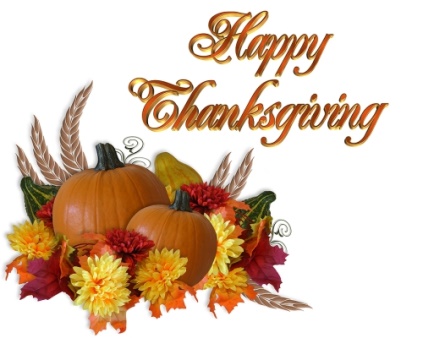 29 9:30 Mass-SHH10:00 Morning Stretch & Meditation-Fitness Center10:00 Casino 1:00 Tai Chi-Fitness Center2:30 Discussion Group-2nd FL CR 6:30 Dominoes-3rd FL CR3012:30 Bingo-Private DR1:00 Entertainment by Kathy Beck Duo-Event Center 2:30 Scrabble-3rd FL CR 3:45 Rosary-Event Center 4:00 Mass-Event Center